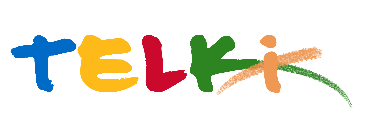 Telki Község Önkormányzata2089 Telki, Petőfi u.1.Telefon: (06) 26 920 801E-mail: hivatal@telki.huwww.telki.huELŐTERJESZTÉS A Képviselő-testület 2023. október 30.-i rendes ülésére                    Telki Zöldmanó Óvoda 2023/2024 nevelési év munkaterveA napirendet tárgyaló ülés dátuma: 			2023.10.30.. A napirendet tárgyaló ülés: 				Köznevelési Bizottság, Képviselő-testület Előterjesztő: 						Deltai Károly polgármesterAz előterjesztést készítette: 				dr. Lack Mónika jegyző		 A napirendet tárgyaló ülés típusa: 			nyílt / zárt A napirendet tárgyaló ülés típusa:			rendes / rendkívüliA határozat elfogadásához szükséges többség típusát: egyszerű / minősített A szavazás módja: 					nyílt / titkos 1.Előzmények, különösen az adott tárgykörben hozott korábbi testületi döntések és azok végrehajtásának állása: ------2. Jogszabályi hivatkozások: 3.Költségkihatások és egyéb szükséges feltételeket, illetve megteremtésük javasolt forrásai:Nincs4. Tényállás bemutatása: A nevelési-oktatási intézmények működéséről és a köznevelési intézmények névhasználatáról szóló 20/2012. (VIII. 31.) EMMI rendelet 3.§ (1) bekezdése értelmében az óvodai munkaterv határozza meg az óvodai nevelési év  helyi rendjét. Ennek elkészítéséhez az intézményvezető kikéri a fenntartó véleményét is.Az Nkt. 83. §. (2) g), valamint a 27.§. (3) bekezdése alapján 2023. szeptember 01-től "A tanév, ezen belül a tanítási év rendjét a köznevelésért felelős miniszter rendeletben állapítja meg. Az igazgató a nevelőtestület bevonásával éves munkatervet készít, amely tartalmazza a szabadon meghatározható tanítás nélküli munkanapokat..".  Az éves munkatervet a fenntartó hagyja jóvá."Telki, 2023. október 16.Deltai KárolyPolgármesterHatározati javaslatTelki község Önkormányzat Képviselő-testülete/2023. (X.  .) Önkormányzati határozat Telki Zöldmanó Óvoda 2023/2024 nevelési év munkaterveTelki község képviselő-testület megtárgyalta és elfogadja a Telki Óvoda 2022/2023. nevelési évi munkájáról szóló beszámolót.Határidő: azonnalFelelős: Polgármester, intézményvezető                        